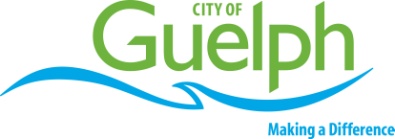 Application for Community GardenPlease submit this application to:  Parks and Forestry, City of Guelph 1 Carden St. Guelph ON, N1H 3A1This application is for the creation of Community Gardens on City of Guelph owned property only.Additional information about Community Gardens If you require assistance with your application please email CommunityGardens@guelph.ca               An application for a community garden does not guarantee a group or a site will be approved for gardening.Applications must be received by October 31st to begin the selection process for the growing season of the following year. Applicant Information – Please fill out this information for the main point of contact for this garden initiativeName:___________________________________________________________________________________Mailing Address: ___________________________________________________________________________	              ___________________________________________________________________________Phone (Day):________________________Phone (Evening):________________________________________Email: ___________________________________________________________________________________Garden Group Information – Please list the names and contact information of 6-8 individuals who are interested in being a part of this community gardenName: __________________________________	Email/Phone: ____________________________________Name: __________________________________	Email/Phone: ____________________________________Name: __________________________________	Email/Phone: ____________________________________Name: __________________________________	Email/Phone: ____________________________________Name: __________________________________	Email/Phone: ____________________________________Name: __________________________________	Email/Phone: ____________________________________Name: __________________________________	Email/Phone: ____________________________________Name: __________________________________	Email/Phone: ____________________________________Site information – Please list the location of the site you are interested in below. Include the address and other identifying information. (i.e. Peter Misersky Park, 122 Hadati Rd, South West area adjacent to the playground structure)______________________________________________________________________________________________________________________________________________________________________________________________________________________________________________________________________________________________________________________________________________________________________________________________________________________________________________________________________________________________________________________________Alternate Sites – we suggest having alternate sites identified. Please describe your alternate site(s) below._________________________________________________________________________________________________________________________________________________________________________________________________________________________________________________________________________________________________________________________________________________________________________________________________________________________________________Garden Information – Please tell us a bit about your garden vision including: a) Number and size of plots? b) Structures (such as a fence or raised beds)? c) Pathways or other features? Feel free to attach drawings or use a separate page for your description. _______________________________________________________________________________________________________________________________________________________________________________________________________________________________________________________________________________________________________________________________________________________________________________________________________________________________________________________________________________________________________________________________________________________________________________________________________________________________________________Date Application Received: ______________________________________________________________Circulated to:  Parks Maintenance        Planning  Healthy Landscapes/ Waterworks  Ward Councilors  Other______________________Application Approval Date approved: _____________________ Satisfactory Community Consultation Satisfactory Soil Test Proof of Insurance Received Agreements signed and deliveredApplication DenialReason for Denial: ________________________________________________________________________________________________________________________________________________________________________________________________________________________________________________ Applicant informed   Date: _________________________    By whom: _________________________     